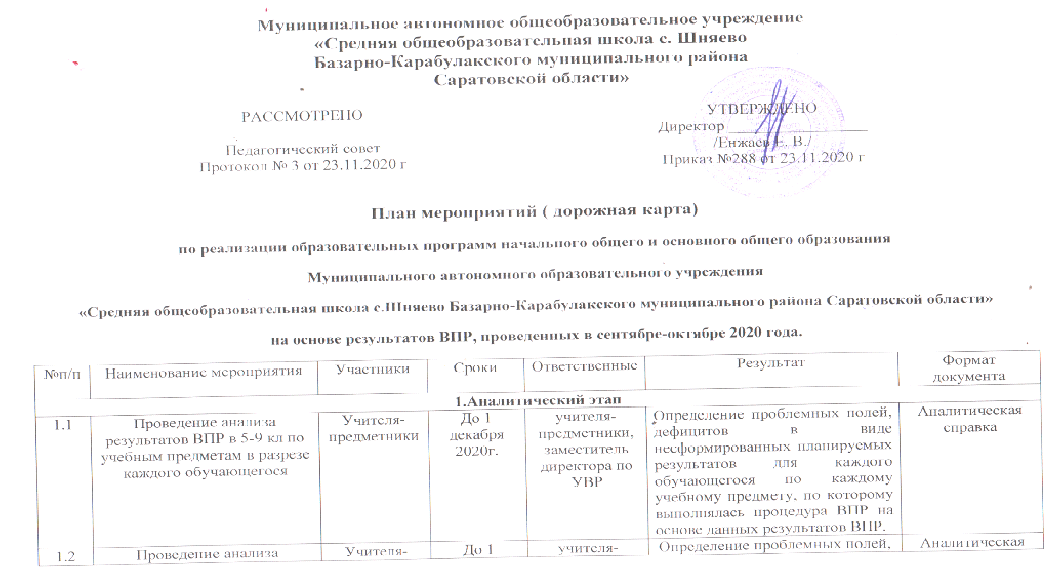 Муниципальное автономное общеобразовательное учреждение«Средняя общеобразовательная школа с. ШняевоБазарно-Карабулакского муниципального районаСаратовской области»План мероприятий ( дорожная карта)по реализации образовательных программ начального общего и основного общего образованияМуниципального автономного образовательного учреждения «Средняя общеобразовательная школа с.Шняево Базарно-Карабулакского муниципального района Саратовской области»на основе результатов ВПР, проведенных в сентябре-октябре 2020 года.РАССМОТРЕНОПедагогический советПротокол № 3 от 23.11.2020 гУТВЕРЖДЕНОДиректор _________________   /Енжаев Е. В./Приказ №288 от 23.11.2020 г№п/пНаименование мероприятияУчастникиСрокиОтветственныеРезультатФормат документа1.Аналитический этап1.Аналитический этап1.Аналитический этап1.Аналитический этап1.Аналитический этап1.Аналитический этап1.Аналитический этап1.1Проведение анализа результатов ВПР в 5-9 кл по учебным предметам в разрезе каждого обучающегосяУчителя-предметникиДо 1 декабря 2020г.учителя-предметники, заместитель директора по УВРОпределение проблемных полей, дефицитов в виде несформированных планируемых результатов для каждого обучающегося по каждому учебному предмету, по которому выполнялась процедура ВПР на основе данных результатов ВПР.Аналитическая справка1.2Проведение анализа результатов ВПР в 5-9 кл по учебным предметам в разрезе каждого классаУчителя-предметникиДо 1 декабря 2020г.учителя-предметники, заместитель директора по УВРОпределение проблемных полей, дефицитов в виде несформированных планируемых результатов для каждого обучающегося по каждому учебному предмету, по которому выполнялась процедура ВПР на основе данных результатов ВПР.Аналитическая справка1.3Проведение анализа результатов ВПР в 5-9 кл по учебным предметам в разрезе образовательной организацииУчителя-предметникиДо 1 декабря 2020гучителя-предметники, заместитель директора по УВРОпределение проблемных полей, дефицитов в виде несформированных планируемых результатов для каждого обучающегося по каждому учебному предмету, по которому выполнялась процедура ВПР на основе данных результатов ВПР.Аналитическая справка2. Организационно-методический этап2. Организационно-методический этап2. Организационно-методический этап2. Организационно-методический этап2. Организационно-методический этап2. Организационно-методический этап2. Организационно-методический этап2.1Внесение изменений в рабочие программы по учебному предметуУчителя-предметникиДо 7 декабря 2020г.учителя-предметники, заместитель директора по УВРВнесение в планируемые результаты освоения учебного предмета, в содержание учебного предмета, в тематическое планирование (с указанием количества часов отводимых на усвоение каждой темы) необходимых изменений направленных на формирование и развитие несформированных умений, видов деятельности, характеризующих достижение планирующих результатов освоения программы, которые содержатся в обобщенном плане варианта проверочной работы по конкретному учебному предмету.Приложение к учебной программу по учебному предмету.2.2Внесение изменений в рабочие программы по учебному курсу( часть учебного плана, формируемая участниками образовательного процесса)Учителя-предметникиДо 7 декабря 2020г.учителя-предметники, заместитель директора по УВРВнесение в планируемые результаты освоения учебного курса, в содержание учебного курса, в тематическое планирование (с указанием количества часов отводимых на усвоение каждой темы) необходимых изменений направленных на формирование и развитие несформированных умений, видов деятельности, характеризующих достижение планирующих результатов освоения программы, которые содержатся в обобщенном плане варианта проверочной работы по конкретному учебному предмету.Приложение к учебной программу по учебному курсу.2.3Внесение изменений в рабочие программы по курсу внеурочной деятельности.Учителя-предметникиДо 7 декабря 2020г.учителя-предметники, заместитель директора по ВРВнесение в планируемые результаты освоения курса внеурочной деятельности, в содержание курса внеурочной деятельности  , в тематическое планирование (с указанием количества часов отводимых на усвоение каждой темы) необходимых изменений направленных на формирование и развитие несформированных умений, видов деятельности, характеризующих достижение планирующих результатов освоения программы, которые содержатся в обобщенном плане варианта проверочной работы по конкретному учебному предметуПриложение к учебной программу по курсу внеурочной деятельности.2.4Внесение изменений в программу развития универсальных учебных действий в рамках образовательной программы основного общего образованияУчителя-предметники, заместитель директора по УВРДо 11 декабря 2020г.учителя-предметники, заместитель директора по ВРВнесение в программу необходимых изменений, направленных на формирование и развитие несформированных универсальных учебных действий, характеризующих достижение планируемых результатов освоения основной образовательной программы начального и основного общего образования, которые содержатся в обобщенном плане варианта проверочной работы по конкретному учебному предмету. Образовательная программа начального и основного общего образования ( в части программы развития универсальных учебных действий)2.5Оптимизация методов обучения, организационных форм обучения, средств обучения, использование современных педагогических технологий по учебным предметамУчителя-предметники, заместитель директора по УВРДо 10 декабря 2020г.учителя-предметники, заместитель директора по УВРВнесение изменений в технологический карты занятий с указанием методов обучения, организационных форм обучения, средств обучения, современных педагогических технологий, позволяющих осуществлять образовательный процесс, направленный на эффективное формирование умений, видов деятельности, характеризующих достижение планируемых результатов освоения основной образовательной программы начального и основного общего образования, которые не сформированы у обучающихся и содержатся в  обобщенном плане варианта проверочной работы по конкретному учебному предметуТехнологические карты учебных занятий2.6Организация преемственности обучения метапредметных связейУчителя-предметники, заместитель директора по УВРДо 10 декабря 2020г.учителя-предметники, заместитель директора по УВРВнесение изменений в технологический карты занятий с указанием преемственности обучения, метапредметныхсвязей, направленных на эффективное формирование умений, видов деятельности, характеризующих достижение планируемых результатов освоения основной образовательной программы начального и основного общего образования, которые не сформированы у обучающихся и содержатся в  обобщенном плане варианта проверочной работы по конкретному учебному предметуТехнологические карты учебных занятий2.7Разработка индивидуальных образовательных маршрутов для обучающихся на основе данных о выполнении каждого из заданий участниками, получившими разные баллы за работу.Учителя-предметникиДо 9 декабря 2020г.учителя-предметники, заместитель директора по УВРРазработанные индивидуальные образовательные маршруты для обучающихся по формированию умений, видов деятельности( предметных и метапредметных результатов),характеризующих достижение планируемых результатов освоения основной образовательной программы начального общего и основного общего образования, на основе данных о выполнении каждого из заданий участниками, получившими разные отметки за работу. Индивидуальные образовательные маршруты3. Обучающий этап3. Обучающий этап3. Обучающий этап3. Обучающий этап3. Обучающий этап3. Обучающий этап3. Обучающий этап3.1Проведение учебных занятий по учебному предметуУчителя-предметники10декабря-27 декабря 2020гучителя-предметники, заместитель директора по УВРОрганизация и проведение учебных занятий в соответствии с изменениями, внесенными в рабочую программу по учебному предмету, направленных на формирование и развитие несформированных умений, видов деятельности, характеризующих достижение планируемых результатов освоения основной образовательной программы начального общего и основного общего образования, которые содержатся в  обобщенном плане варианта проверочной работы по конкретному учебному предмету, в том числе на основе индивидуальных образовательных маршрутов.Технологические карты учебных занятий3.2Проведение учебных занятий по учебному курсуУчителя-предметники10декабря-27 декабря 2020гучителя-предметники, заместитель директора по УВРОрганизация и проведение учебных занятий в соответствии с изменениями, внесенными в рабочую программу по учебному курсу, направленных на формирование и развитие несформированных умений, видов деятельности, характеризующих достижение планируемых результатов освоения основной образовательной программы начального общего и основного общего образования, которые содержатся в  обобщенном плане варианта проверочной работы по конкретному учебному курсу, в том числе на основе индивидуальных образовательных маршрутовТехнологические карты учебных занятий3.3Проведение учебных занятий по учебному курсу внеурочной деятельностиУчителя-предметники10декабря-27 декабря 2020гучителя-предметники, заместитель директора по УВРОрганизация и проведение учебных занятий в соответствии с изменениями, внесенными в рабочую программу по учебному курсу внеурочной деятельности, направленных на формирование и развитие несформированных умений, видов деятельности, характеризующих достижение планируемых результатов освоения основной образовательной программы начального общего и основного общего образования, которые содержатся в  обобщенном плане варианта проверочной работы по конкретному учебному курсу, в том числе на основе индивидуальных образовательных маршрутовТехнологические карты учебных занятий4. Оценочный этап4. Оценочный этап4. Оценочный этап4. Оценочный этап4. Оценочный этап4. Оценочный этап4. Оценочный этап4.1Внесение изменений в Положение о внутренней системе качества образования Учителя-предметники, заместитель директора по УВРДо 11 декабря 2020г.заместитель директора по УВРВнесение изменений в Положение о внутренней системе качества образования в части проведения текущей. Тематической, промежуточной и итоговой оценки планируемых результатов образовательной программы основного общего образования с учетом несформированных умений, видов деятельности, характеризующих достижение планируемых результатов освоения основной образовательной программы начального общего и основного общего образования, которые содержатся в  обобщенном плане варианта проверочной работы по конкретному учебному предметуПоложение о внутренней системе качества образования4.2Проведение текущей оценки обучающихся на учебных занятиях по учебному предметуУчителя-предметники10декабря-27 декабря 2020гУчителя-предметники, заместитель директора по УВРВключение в состав учебных занятий для проведения текущей оценки обучающихся заданий для оценки несформированных умений, видов деятельности, характеризующих достижение планируемых результатов освоения основной образовательной программы начального общего и основного общего образования, которые содержатся в контрольно-измерительных материалах проверочной работы по конкретному учебному предмету.Технологические карты учебных занятий4.3Проведение тематической оценки обучающихся на учебных занятиях по учебному предметуУчителя-предметники10декабря-27 декабря 2020гУчителя-предметники, заместитель директора по УВРВключение в состав учебных занятий для проведения тематической оценки обучающихся заданий для оценки несформированных умений, видов деятельности, характеризующих достижение планируемых результатов освоения основной образовательной программы начального общего и основного общего образования, которые содержатся в контрольно-измерительных материалах проверочной работы по конкретному учебному предмету.Технологические карты учебных занятий4.4Проведение промежуточной ( четвертной, полугодовой) оценки обучающихся на учебных занятиях по учебному предметуУчителя-предметники10декабря-27 декабря 2020гУчителя-предметники, заместитель директора по УВРВключение в состав учебных занятий для проведения промежуточной ( четвертной, полугодовой)  оценки обучающихся заданий для оценки несформированных умений, видов деятельности, характеризующих достижение планируемых результатов освоения основной образовательной программы начального общего и основного общего образования, которые содержатся в контрольно-измерительных материалах проверочной работы по конкретному учебному предметуТехнологические карты учебных занятий4.5Анализ результатов текущей, тематической и промежуточной оценки планируемых результатов образовательной программы основного общего образованияУчителя-предметники, заместитель директора по УВР, руководитель ОУ27 декабря- 17 января 2020гУчителя-предметники, заместитель директора по УВРРезультаты текущей, тематической и промежуточной оценки планируемых результатов образовательной программы основного общего образования с  учетом несформированных умений, видов деятельности, характеризующих достижение планируемых результатов освоения основной образовательной программы начального общего и основного общего образования, которые содержатся в  обобщенном плане варианта проверочной работы по конкретному учебному предметуАналитический отчет5. Рефлексивный этап5. Рефлексивный этап5. Рефлексивный этап5. Рефлексивный этап5. Рефлексивный этап5. Рефлексивный этап5. Рефлексивный этап5.1Анализ эффективности принятых мер по организации образовательного процесса общеобразовательной организации на уровне основного общего образования на основе результатов ВПР, проведенных в сентябре- октябре 2020г.Учителя-предметники, заместитель директора по УВР, руководитель ОУ27 декабря- 17 января 2020гзаместитель директора по УВРПовышение качества реализации образовательной программы основного общего образования на основе результатов ВПР, проведенных в сентябре-октябре 2020 г.Аналитический отчет